Jak znaleźć powietrze?– zabawy badawcze, obserwowanie efektów działania powietrza. Pytamy dziecko, czy widać, kiedy powietrze się rusza. 
Po wysłuchaniu odpowiedzi rozkładamy na dywanie różne przedmioty: wachlarz i piórko, wiatraczek, 
wentylator z przywiązanymi do obudowy wstążkami, słomkę 
i szklankę z wodą, napompowanybalonik przyklejony do rurki, przez którą jest przeciągnięta długa nitka, suszarka i foliowa reklamówka. Następnie dmucha w wiatraczek. Dzieci mają za zadanie zaobserwować, czy widzą poruszające się powietrze. Prawidłowa odpowiedź powinna byćprzecząca, ponieważ powietrze jest niewidoczne. Wyjaśniamy, że można tylko zaobserwować jego działanie, zobaczyć, jak porusza różne przedmioty, np. wiatraczek czy gałęzie drzew. 
Wręczamy dziecku wachlarz i prosimy, żeby spróbowało powachlować piórko leżące na otwartej dłoni – piórko spada z dłoni. 
Następnie włączamy wentylator i wspólnie z dzieckiem obserwujemy, jak wstążki unoszą się w powietrzu. Prosimy dziecko o dmuchnięcie w słomkę zanurzoną w szklance zabarwionej wody, aby można było zauważyć ruch bąbelków powietrza. Następnie  rozciągamy nitkę 
z nawleczoną na nią słomką i przywiązujemy na dwóch krańcach pokoju. Nadmuchany balon przyklejamy taśmą do słomki umieszczonej na nitce, przesuwamy balon na dowolny koniecnitki i odcinamy zawiązaną końcówkę balonu. 
Uchodzące z niego powietrze przesunie balon z jednego końca sznurka na drugi. Na koniec prosimy dziecko, aby przytrzymałoreklamówkę za dwa rogi znajdujące się w jej dolnej części, w taki sposób, aby uszka do trzymania były skierowane w dół. 
Następnie dmuchamy ciepłym powietrzem z suszarki do wnętrza cienkiego worka na śmieci (reklamówki), 
aż zacznie ona unosić się jak balon.Cel – dziecko: uczestniczy z zabawach badawczychPomoce: wiatraczek, wachlarz i piórko, wentylator z przywiązanymi do obudowy wstążkami,słomka i szklanka z zabarwioną wodą, zabarwioną napompowany balonik przyklejonydo rurki, przez którą jest przeciągnięta nitka, 
suszarka i cienki worek na śmieci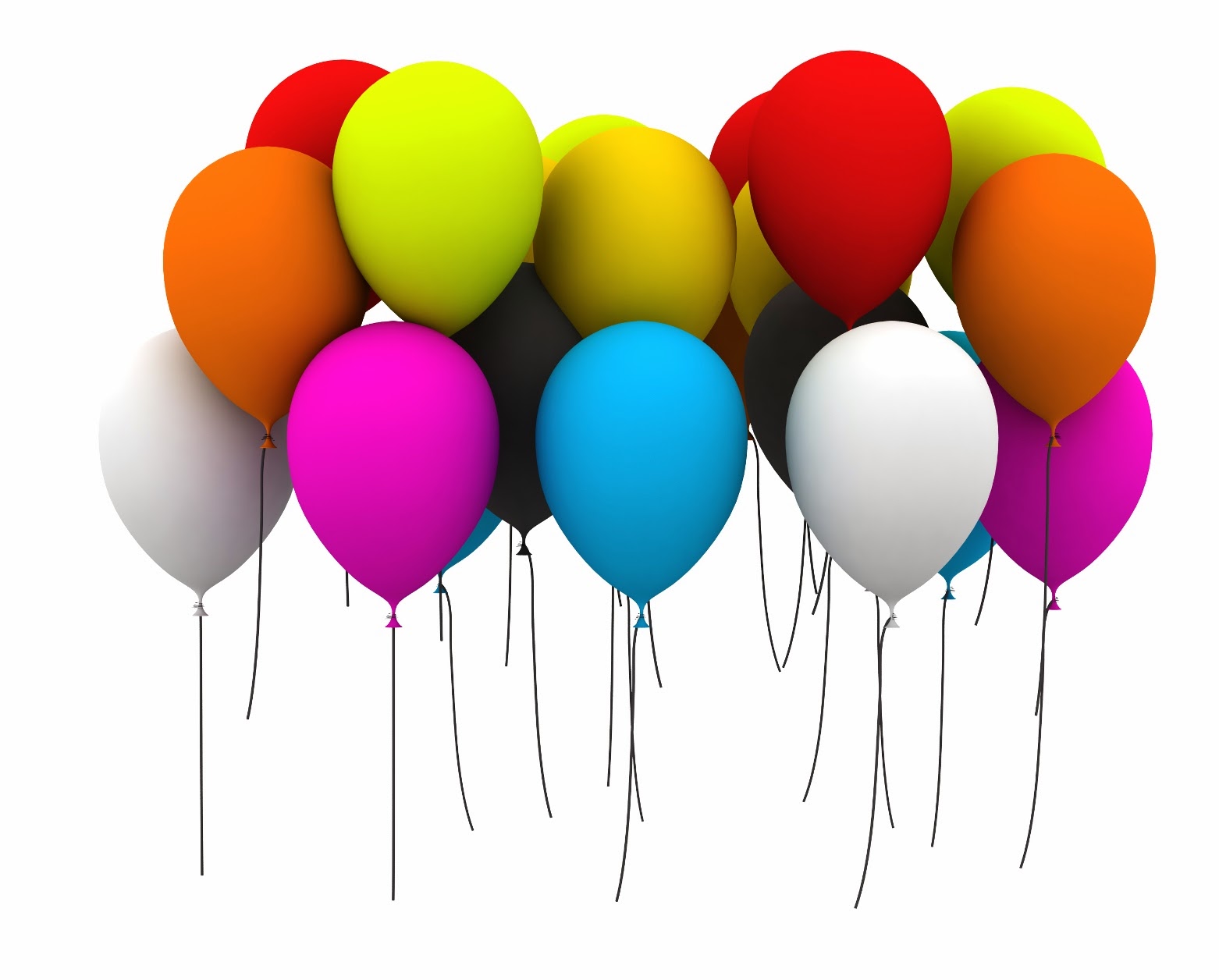 